GESTIÓN ACADÉMICA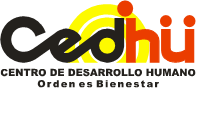 PLAN DE ACTIVIDADES VIRTUALES   PLATAFORMA ED.MODO 2020Fecha de envío: 22   de MayoDOCENTE:  Ing CAMILO A. PATIÑO 			NIVEL :  BACHILLERATOPERIODO:  SEGUNDO                                                	SEMANA:  26  al  29  de MayoINDICADOR :  IDENTIFICA Y APLICA LOS LÍMITES EN DIFERENTES CONTEXTOS.Cordialmente, LINEY ROA SANABRIA Rectora CURSOFECHAHORAASIGNATURATEMAACTIVIDADRECURSOSENLACEONCE B01/06/202,3CÁLCULOTecnicas de calculo de limitesDemostración de cálculo de límites por factorización. VIDEOLLAMADAhttps://join.skype.com/LObDxyhAjiZCONCE A01/06/20 4,5CÁLCULOTecnicas de calculo de limitesDemostración de cálculo de límites por factorización. VIDEOLLAMADAhttps://join.skype.com/KgaTngckaCb1ONCE B02/06/209,9CÁLCULOLímites infinitos y asíntotas verticales. Teoría y demostración matemática en su representaciónVIDEOLLAMADAhttps://join.skype.com/LObDxyhAjiZCONCE A03/06/202,3CÁLCULOLímites infinitos y asíntotas verticales. Teoría y demostración matemática en su representaciónVIDEOLLAMADAhttps://join.skype.com/KgaTngckaCb1